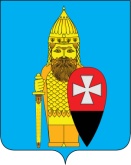 СОВЕТ ДЕПУТАТОВ ПОСЕЛЕНИЯ ВОРОНОВСКОЕ В ГОРОДЕ МОСКВЕ РЕШЕНИЕ27 ноября 2019г. № 04/03О проведении конкурса на замещение должности главы администрации внутригородского муниципального образования поселения Вороновское в городе Москве по контрактуВ соответствии с частью 5 статьи 37 Федерального закона от 06.10.2003г. № 131-ФЗ «Об общих принципах организации местного самоуправления в Российской Федерации», статьей 16 Закона города Москвы от 06.11.2002г. № 56 «Об организации местного самоуправления в городе Москве, статьей 20 Закона города Москвы от 22.10.2008г. № 50 «О муниципальной службе в городе Москве», Уставом поселения Вороновское;Совет депутатов поселения Вороновское решил:1. Конкурсной комиссии организовать прием документов для участия в конкурсе на замещение должности главы администрации внутригородского муниципального образования поселения Вороновское в городе Москве по контракту: с 29 ноября 2019г. по 18 декабря 2019г. включительно по рабочим дням с 10.00 час до 16.00 час. по адресу: г. Москва, поселение Вороновское, с. Вороново, д. 31, стр.1, каб. № 307. Контактный телефон конкурсной комиссии 8 (495) 850-77-362. Конкурсной комиссии провести конкурс на замещение должности главы администрации внутригородского муниципального образования поселения Вороновское в городе Москве по контракту в два этапа:- 23 декабря 2019 г. с 09-00 до 12.30 конкурс документов кандидатов на замещение должности главы администрации внутригородского муниципального образования поселения;- 23 декабря 2019г с 13-00 до 16-00 тестирование и собеседование.2.1. Место проведения конкурса: г. Москва, поселение Вороновское, с. Вороново, д. 31, стр.1, каб. № 1.3. Утвердить условия контракта с лицом, назначаемым на должность главы администрации внутригородского муниципального образования поселения Вороновское в городе Москве по контракту (приложение к настоящему решению).4. Опубликовать настоящее решение в бюллетене «Московский муниципальный вестник» и на официальном сайте поселения Вороновское в информационно-телекоммуникационной сети «Интернет».5. Контроль за исполнение настоящего решения возложить на главу поселения Вороновское Царевского Е.П.Глава поселения Вороновское                                                                    Е.П. Царевский Приложение к решению Совета депутатовпоселения Вороновское в городе Москвеот 27.11.2019г. № 04/03Условия контрактас лицом, назначаемым на должность главы администрации поселения Вороновское по контракту1. Контракт с лицом, назначаемым на должность главы администрации поселения Вороновское по контракту (далее – администрации) в соответствии с Уставом поселения Вороновское (далее – Устав поселения) заключается на срок полномочий Совета депутатов поселения Вороновское (далее – Совет депутатов), но не менее чем на два года.2. При исполнении полномочий по вопросам местного значения глава администрации:- от имени администрации приобретает и осуществляет имущественные и иные права и обязанности, выступает в суде без доверенности;- уполномочивает в установленном законодательством порядке иных лиц на приобретение и осуществление от имени администрации имущественных и иных прав и обязанностей, на выступление в суде от имени администрации;- представляет администрацию в отношениях с иными органами местного самоуправления, муниципальными органами, органами государственной власти Российской Федерации, органами государственной власти города Москвы, иными государственными органами, гражданами и организациями;- в пределах своих полномочий издает постановления администрации по вопросам местного значения, а также распоряжения администрации по вопросам организации работы администрации;- организует и обеспечивает исполнение полномочий администрации по решению вопросов местного значения;- представляет на утверждение Совету депутатов проект бюджета поселения Вороновское (далее – местный бюджет) и отчет об исполнении местного бюджета;- вносит на рассмотрение Совета депутатов проекты решений Совета депутатов, предусматривающих осуществление расходов из средств местного бюджета, а также дает заключения на проекты таких решений;- в пределах своих полномочий организует выполнение решений Совета депутатов по вопросам местного значения;- представляет для утверждения Совету депутатов структуру администрации;- назначает и освобождает от должности заместителей главы администрации, руководителей структурных подразделений, иных муниципальных служащих в соответствии с трудовым законодательством, законодательством о муниципальной службе, Уставом поселения, - принимает на работу технический персонал, не относящийся к муниципальным служащим;- применяет в соответствии с трудовым законодательством, законодательством о муниципальной службе, Уставом поселения, правовыми актами Совета депутатов меры поощрения и дисциплинарной ответственности к муниципальным служащим и иным работникам  администрации;- распоряжается средствами местного бюджета в соответствии с законодательством;- организует управление муниципальной собственностью в соответствии с законодательством;- получает в установленном порядке от организаций, расположенных на территории поселения необходимые для работы администрации сведения;- организует прием граждан и рассмотрение обращений граждан в администрации;- обеспечивает своевременное и качественное исполнение всех договоров и иных обязательств администрации;- обеспечивает формирование, размещение, исполнение, контроль исполнения заказа на поставки товаров, выполнение работ, оказание услуг для муниципальных нужд;- решает иные вопросы, отнесенные к его компетенции Уставом поселения и муниципальными правовыми актами.3. При исполнении полномочий по осуществлению отдельных государственных полномочий, переданных органам местного самоуправления федеральными законами и законами города Москвы, глава администрации:1) организует и обеспечивает исполнение переданных полномочий;2) обеспечивает исполнение правовых актов города Москвы по переданным полномочиям, в том числе правовых актов уполномоченных органов исполнительной власти города Москвы, осуществляющих государственный контроль за осуществлением органами местного самоуправления переданных полномочий;3) предоставляет (обеспечивает предоставление) в уполномоченные органы исполнительной власти города Москвы в установленном порядке расчеты финансовых затрат, требуемых на осуществление переданных полномочий, отчеты об исполнении переданных полномочий, в том числе об использовании финансовых средств, иные документы и информацию, связанную с осуществлением переданных полномочий;4) обеспечивает целевое использование и поддержание в надлежащем состоянии материальных средств, целевое использование финансовых средств, предоставленных органам местного самоуправления для осуществления переданных полномочий;5) обеспечивает возврат в бюджет города Москвы не использованных в текущем финансовом году межбюджетных трансфертов, получаемых в форме субвенций;6) вправе запрашивать и получать от органов государственной власти города Москвы информацию, касающуюся выполнения переданных полномочий, в том числе разъяснения и рекомендации по вопросам осуществления переданных полномочий;7) обеспечивает условия для проведения контроля за реализацией администрацией переданных полномочий органами государственного контроля в части целевого расходования финансовых средств, проведения правовой экспертизы и анализа правовых актов администрации, принятых по вопросам реализации переданных полномочий, в формах, предусмотренных правовыми актами города Москвы;8) в пределах своих полномочий издает постановления администрации по вопросам осуществления переданных полномочий;9) реализует иные полномочия, установленные федеральными законами и законами города Москвы.4. Оплата труда главы администрации производится в виде денежного содержания, которое состоит из:- должностного оклада в кратности 3,8 к должностному окладу специалиста II категории в органах государственной власти Московской области и составляет ______________ рублей;- надбавки к должностному окладу за классный чин размере _____________ - надбавки к должностному окладу за особые условия труда в размере до _______________ должностного оклада;- надбавки к должностному окладу за выслугу лет на муниципальной службе до 30%;- ежемесячная процентная надбавка к должностному окладу лиц, допущенных к государственной тайне (при наличии);- ежемесячное денежное поощрение в размере до ______________ должностного оклада;а также дополнительных выплат:- единовременной выплаты при предоставлении ежегодного оплачиваемого отпуска в размере 4-х должностных окладов;- материальной помощи в размере 2-х должностных окладов;- иных ежемесячных и дополнительных выплат в соответствии с федеральным законодательством, законами города Москвы, Уставом муниципального образования.